OBJEDNÁVKA č. 62/2018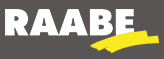 Ďakujeme Vám za zakúpenie tovaru z internetového obchodu Raabe.sk. O ďalšom priebehu objednávky Vás budeme informovať emailom v priebehu najbližších dní.Ak chcete zobraziť stav objednávky, kliknite na nižšie uvedený odkaz:https://www.raabe.sk/index.php?route=account/order/info&order_id=1419Ak máte akékoľvek otázky, odpovedzte prosím na tento e-mail.Detail objednávkyDetail objednávkyID objednávky: 1419
Dátum objednávky: 20.07.2018
Spôsob platby: Na faktúru
Spôsob dopravy: kuriérom E-mail: zs@zskomsab.edu.sk
Telefón: 051/4521485
IP adresa: 172.31.245.254
Stav objednávky: Čaká sa na potvrdenieInštrukcieInštrukcie pre prevod

Pre platbu faktúrou se riaďte pokynmi, ktoré obdržíte v emaile.Adresa pre platbuAdresa pre dopravuDanka
Halušková
Základná škola
Komenského 13
Sabinov 083 01
Slovenská republikaDanka
Halušková
Základná škola
Komenského 13
Sabinov 083 01
Slovenská republikaProduktModelMnožstvoCenaCelkomPEDAGOGICKÝ DIÁR 2018/2019 Pedagogický diár 2018/201953,60 €18,00 €Medzisúčet:Medzisúčet:Medzisúčet:Medzisúčet:16,36 €kuriérom:kuriérom:kuriérom:kuriérom:3,33 €DPH 10%:DPH 10%:DPH 10%:DPH 10%:1,64 €DPH 20%:DPH 20%:DPH 20%:DPH 20%:0,67 €Celkom:Celkom:Celkom:Celkom:22,00 €